СПЕЦ        ДЕЖДА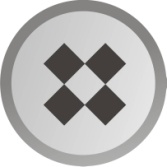 Общество с ограниченной ответственностью «Спецодежда»ООО «Спецодежда».Томск, пл.Соляная,6emal: spec.tom@mail.ru700-917, 700-918, 700-947Тел/факс: (3822) 65-39-43ИНН:7017305807, КПП:701701001                                               Р/счет  40702810764080000235                                                        в Томском РФ ОАО «Россельхозбанк» в  г.Томск                    БИК  046902711   Кор.счет  30101810300000000711 ОГРН: 1127017013738ОКПО: 30419204  ОКВЭД: 51.42.1Директор                         Соловьев Владимир АлександровичБанковские реквизиты:                                                                 Почтовый адрес:ООО «Спецодежда»ИНН:7017305807, КПП:701701001                                                .Томск, пл.Соляная,6Р/счет  40702810764080000235                                                        Тел/факс: (3822) 65-39-43в Томском РФ ОАО «Россельхозбанк» в  г.Томск                    706-917, 706-918, 706-947БИК  046902711                                                                                 emal: spec.tom@mail.ruКор.счет  30101810300000000711 ОГРН: 1127017013738ОКПО: 30419204  ОКВЭД: 51.42.1